唐山市物业服务行业协会文件              唐物协〔2021〕7号                      唐山市物业服务行业协会关于唐山市物业服务行业2021年度巾帼优秀企业家、巾帼楷模认定结果的通报各会员单位、物业企业：根据唐物协〔2021〕5号《关于开展2021年度唐山市物业服务行业巾帼优秀企业家、巾帼楷模推荐工作的通知》规定，经逐级推荐、申报、初审、认定，现将唐山市物业服务行业2021年度“巾帼优秀企业家”和“巾帼楷模”认定结果通报如下：巾帼优秀企业家 张凤玲  唐山顺捷物业服务有限公司李晓英  河北信之兰物业服务有限公司杨  晶  北京天诚古运物业管理有限公司郭凤艳  唐山万荣锦江物业服务有限公司吴  琼  唐山红玫瑰物业服务有限公司王利辉  迁安市嘉冠物业服务有限公司陈  静  迁安市忠德物业服务有限公司陈宏伟  唐山茂华物业服务有限公司韩玉红  唐山市美帮物业服务有限公司杨  雪  唐山市润达物业服务有限公司韩振红  迁西县红玉物业服务有限公司史晓芬  北京中建世纪物业服务有限公司唐山分公司彭爱丽  唐山市恒昌物业服务有限公司臧秀英  唐山市金鼎物业服务有限公司巾帼楷模邢树敏  迁安市创客广场管理服务有限公司   刘  洁  唐山市美帮物业服务有限公司徐小艳  唐山万荣锦江物业服务有限公司赵家宜  唐山红玫瑰物业服务有限公司吴海英  迁安市嘉冠物业服务有限公司才智慧  迁安市忠德物业服务有限公司陈文琴  宝石花物业管理有限公司唐山冀东分公司朱丽娜  唐山市金鼎物业服务有限公司刘彩凤  唐山四季美盛物业服务有限公司吉晨茜  唐山曹妃甸筑城物业服务有限公司乔灵娟  唐山茂华物业服务有限公司马立娟  荣万家生活服务股份有限公司唐山分公司郝景茹  唐山海港诚和物业服务有限公司谢  丽  唐山市润达物业服务有限公司张微微  唐山德盈物业服务有限公司史卜颖  唐山市物业服务行业协会赵艳仿  迁西县红玉物业服务有限公司张  丽  北京中建世纪物业服务有限公司唐山分公司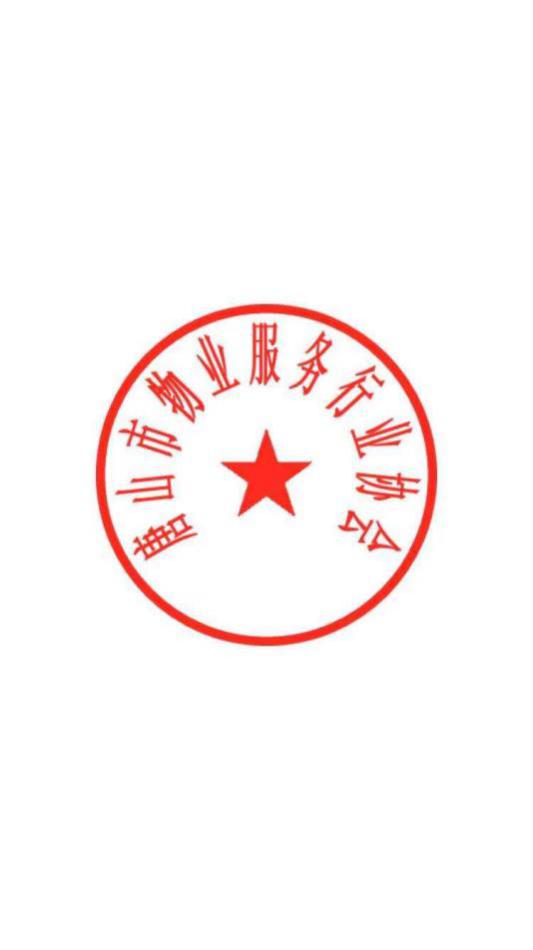 唐山市物业服务行业协会2021年3月8日